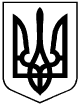                                                                УКРАЇНАФІНАНСОВИЙ ВІДДІЛ ВЕРХНЬОДНІПРОВСЬКОЇ МІСЬКОЇ РАДИ вул. Дніпровська,88, м. Верхньодніпровськ, Дніпропетровська область, Україна, 51600тел/факс (05658) 6-05-04  код ЄДРПОУ 43988069План діяльностіФінансового відділу Верхньодніпровської                            міської ради на 2022 рік Мета діяльності головного розпорядника :якісне управління бюджетним процесом, спрямоване на виконання доходної частини та збалансоване виконання видаткової частини бюджету Верхньодніпровської міської ТГНачальник  Фінансового відділу                                            В.М.Максимова№з/п№з/пНайменуванняНайменуванняНайменуванняТермін виконанняТермін виконанняВідповідальний виконавецьІ. Організаційна роботаІ. Організаційна роботаІ. Організаційна роботаІ. Організаційна роботаІ. Організаційна роботаІ. Організаційна роботаІ. Організаційна роботаІ. Організаційна робота11Здійснення загальної організації бюджетного процесу під час складання, розгляду, затвердження, виконання бюджету та підготовки звітів про його виконання, відповідно до вимог бюджетного та податкового законодавстваЗдійснення загальної організації бюджетного процесу під час складання, розгляду, затвердження, виконання бюджету та підготовки звітів про його виконання, відповідно до вимог бюджетного та податкового законодавстваЗдійснення загальної організації бюджетного процесу під час складання, розгляду, затвердження, виконання бюджету та підготовки звітів про його виконання, відповідно до вимог бюджетного та податкового законодавстваПротягом рокуПротягом рокуНачальник фінансового відділу , спеціалісти фінансового відділу22Надання консультацій, методичної допомоги працівникам бюджетних установ з питань бюджетного законодавства.Проведення нарад, семінарівНадання консультацій, методичної допомоги працівникам бюджетних установ з питань бюджетного законодавства.Проведення нарад, семінарівНадання консультацій, методичної допомоги працівникам бюджетних установ з питань бюджетного законодавства.Проведення нарад, семінарівПротягом рокуПротягом рокуНачальник фінансового відділу , спеціалісти фінансового відділу33Здійснення організаційної роботи щодо складання та розгляду прогнозу бюджету на середньостроковий період, складання проєкту бюджету Верхньодніпровської міської територіальної громади на 2023-2025 рр.Здійснення організаційної роботи щодо складання та розгляду прогнозу бюджету на середньостроковий період, складання проєкту бюджету Верхньодніпровської міської територіальної громади на 2023-2025 рр.Здійснення організаційної роботи щодо складання та розгляду прогнозу бюджету на середньостроковий період, складання проєкту бюджету Верхньодніпровської міської територіальної громади на 2023-2025 рр.Червень - листопадЧервень - листопадНачальник фінансового відділу , спеціалісти фінансового відділуІІ. Бюджетний процес(порядок складання, розгляду, затвердження бюджету та його виконання)ІІ. Бюджетний процес(порядок складання, розгляду, затвердження бюджету та його виконання)ІІ. Бюджетний процес(порядок складання, розгляду, затвердження бюджету та його виконання)ІІ. Бюджетний процес(порядок складання, розгляду, затвердження бюджету та його виконання)ІІ. Бюджетний процес(порядок складання, розгляду, затвердження бюджету та його виконання)ІІ. Бюджетний процес(порядок складання, розгляду, затвердження бюджету та його виконання)ІІ. Бюджетний процес(порядок складання, розгляду, затвердження бюджету та його виконання)ІІ. Бюджетний процес(порядок складання, розгляду, затвердження бюджету та його виконання)1Затвердження та доведення до головних розпорядників коштів лімітних довідок про бюджетні асигнування та кредитуванняЗатвердження та доведення до головних розпорядників коштів лімітних довідок про бюджетні асигнування та кредитуванняДвотижневий строк після прийняття рішенняДвотижневий строк після прийняття рішенняДвотижневий строк після прийняття рішенняНачальник фінансового відділу , спеціалісти фінансового відділуНачальник фінансового відділу , спеціалісти фінансового відділу2Затвердження розпису бюджету та його подання до органу КазначействаЗатвердження розпису бюджету та його подання до органу КазначействаМісячний термін після затвердження  бюджетуМісячний термін після затвердження  бюджетуМісячний термін після затвердження  бюджетуНачальник фінансового відділуНачальник фінансового відділу3Доведення до головних розпорядників коштів витягів із розпису бюджетуДоведення до головних розпорядників коштів витягів із розпису бюджетуПісля затвердження розпису бюджетуПісля затвердження розпису бюджетуПісля затвердження розпису бюджетуСпеціалісти фінансового відділуСпеціалісти фінансового відділу4Складання розпису доходів і видатків міського бюджету на 2022 рік, бюджетних асигнувань по головних розпорядниках бюджетних коштів з помісячним розподілом відповідно до бюджетної класифікаціїСкладання розпису доходів і видатків міського бюджету на 2022 рік, бюджетних асигнувань по головних розпорядниках бюджетних коштів з помісячним розподілом відповідно до бюджетної класифікаціїМісячний термін після затвердження рішення про бюджетМісячний термін після затвердження рішення про бюджетМісячний термін після затвердження рішення про бюджетНачальник фінансового відділу , спеціалісти фінансового відділуНачальник фінансового відділу , спеціалісти фінансового відділу5Проведення оцінки відповідності бюджетному законодавству бюджетних запитів, паспортів бюджетних програм, проєктів зведених кошторисів для складання розпису бюджету громадиПроведення оцінки відповідності бюджетному законодавству бюджетних запитів, паспортів бюджетних програм, проєктів зведених кошторисів для складання розпису бюджету громадиПостійноПостійноПостійноНачальник фінансового відділу , спеціалісти фінансового відділуНачальник фінансового відділу , спеціалісти фінансового відділу6Забезпечення відповідності розпису міського бюджету встановленим бюджетним призначенням, виконання розпису доходів і видатків бюджету громадиЗабезпечення відповідності розпису міського бюджету встановленим бюджетним призначенням, виконання розпису доходів і видатків бюджету громадиПротягом рокуПротягом рокуПротягом рокуНачальник фінансового відділу, спеціалісти фінансового відділуНачальник фінансового відділу, спеціалісти фінансового відділу7Перевірка кошторисів видатків, планів асигнувань та штатних розписів головних розпорядників бюджетних коштів на 2022 рікПеревірка кошторисів видатків, планів асигнувань та штатних розписів головних розпорядників бюджетних коштів на 2022 рікКвітеньКвітеньКвітеньНачальник фінансового відділу, спеціалісти фінансового відділуНачальник фінансового відділу, спеціалісти фінансового відділу8Складання паспортів бюджетних програм на поточний рік фінансовим відділомСкладання паспортів бюджетних програм на поточний рік фінансовим відділомСіченьСіченьСіченьГоловний спеціаліст (відповідальний за бухгалтерський облік, закупівлі та кадрові питання) фінансового відділуГоловний спеціаліст (відповідальний за бухгалтерський облік, закупівлі та кадрові питання) фінансового відділу9Затвердження паспортів бюджетних програм,поданих головними розпорядниками бюджетних коштівЗатвердження паспортів бюджетних програм,поданих головними розпорядниками бюджетних коштівУ місячний термін після затвердження бюджетуУ місячний термін після затвердження бюджетуУ місячний термін після затвердження бюджетуНачальник фінансового відділуНачальник фінансового відділу10Складання звітів про виконання  паспортів бюджетних програм за попередній періодСкладання звітів про виконання  паспортів бюджетних програм за попередній періодСічень-лютийСічень-лютийСічень-лютийГоловний спеціаліст (відповідальний за бухгалтерський облік, закупівлі та кадрові питання) фінансового відділуГоловний спеціаліст (відповідальний за бухгалтерський облік, закупівлі та кадрові питання) фінансового відділу11Перевірка звітів про виконання  паспортів бюджетних програм за попередній період, поданих головними розпорядниками бюджетних коштівПеревірка звітів про виконання  паспортів бюджетних програм за попередній період, поданих головними розпорядниками бюджетних коштівЛютийЛютийЛютий Спеціалісти фінансового відділу Спеціалісти фінансового відділу12Складання та подання до Департаменту фінансів Дніпропетровської ОДА річного звіту про виконання бюджету Верхньодніпровської міської територіальної громади за 2021 рік, звіту про виконання мережі, штатів бюджетних установСкладання та подання до Департаменту фінансів Дніпропетровської ОДА річного звіту про виконання бюджету Верхньодніпровської міської територіальної громади за 2021 рік, звіту про виконання мережі, штатів бюджетних установСічень - лютийСічень - лютийСічень - лютийСпеціалісти фінансового відділуСпеціалісти фінансового відділу13Складання та подання до Департаменту фінансів ОДА планових показників на 2022 рік, плану по мережі, штатах бюджетних установСкладання та подання до Департаменту фінансів ОДА планових показників на 2022 рік, плану по мережі, штатах бюджетних установЛютий березеньЛютий березеньЛютий березеньСпеціалісти фінансового відділуСпеціалісти фінансового відділу14Подання на схвалення виконавчому комітету, на розгляд та затвердження  міської ради звіту про виконання бюджету за 2021 рікПодання на схвалення виконавчому комітету, на розгляд та затвердження  міської ради звіту про виконання бюджету за 2021 рікДо 1 березняДо 1 березняДо 1 березняНачальник фінансового відділуНачальник фінансового відділу15Підготовка публічного представлення  звіту про виконання бюджету за 2021 рікПідготовка публічного представлення  звіту про виконання бюджету за 2021 рікДо 1 березняДо 1 березняДо 1 березняНачальник фінансового відділуНачальник фінансового відділу16Розроблення проєктів рішень Верхньодніпровської міської ради про перерозподіл асигнувань між головними розпорядниками бюджетних коштів, та інших нормативно-правових актів з питань, що належать до компетенції фінансового управлінняРозроблення проєктів рішень Верхньодніпровської міської ради про перерозподіл асигнувань між головними розпорядниками бюджетних коштів, та інших нормативно-правових актів з питань, що належать до компетенції фінансового управлінняПротягом рокуПротягом рокуПротягом рокуНачальник управління, спеціалісти фінансового відділуНачальник управління, спеціалісти фінансового відділу17Підготовка проєктів рішень Верхньодніпровської міської ради щодо затвердження угод про прийняття – передачу міжбюджетних трансфертівПідготовка проєктів рішень Верхньодніпровської міської ради щодо затвердження угод про прийняття – передачу міжбюджетних трансфертівПротягом рокуу разі потребиПротягом рокуу разі потребиПротягом рокуу разі потребиНачальник фінансового відділу, спеціалісти фінансового відділуНачальник фінансового відділу, спеціалісти фінансового відділу18Складання офіційного висновку про перевиконання чи недовиконання доходної частини загального фонду бюджету, про обсяг залишку коштів загального та спеціального фондів міського бюджету для прийняття рішення про внесення змін до ньогоСкладання офіційного висновку про перевиконання чи недовиконання доходної частини загального фонду бюджету, про обсяг залишку коштів загального та спеціального фондів міського бюджету для прийняття рішення про внесення змін до ньогоПри потребі протягом рокуПри потребі протягом рокуПри потребі протягом рокуСпеціаліст по доходахСпеціаліст по доходах19Прийняття рішення про перерозподіл помісячних планових показників по доходах та помісячних призначень коштів головних розпорядниківПрийняття рішення про перерозподіл помісячних планових показників по доходах та помісячних призначень коштів головних розпорядниківПротягом рокуПротягом рокуПротягом рокуНачальник фінансового відділуНачальник фінансового відділу20Фінансування видатків бюджету Верхньодніпровської міської територіальної громади згідно помісячного розпису по кодах програмної і економічної класифікації і заявок головних розпорядників коштівФінансування видатків бюджету Верхньодніпровської міської територіальної громади згідно помісячного розпису по кодах програмної і економічної класифікації і заявок головних розпорядників коштівПостійно протягом рокуПостійно протягом рокуПостійно протягом рокуГоловний спеціаліст (відповідальний за бухгалтерський облік, закупівлі та кадрові питання) фінансового відділуГоловний спеціаліст (відповідальний за бухгалтерський облік, закупівлі та кадрові питання) фінансового відділу21Складання та подання до управління Державної казначейської служби розпоряджень на виділення коштів загального і спеціального фонду міського бюджетуСкладання та подання до управління Державної казначейської служби розпоряджень на виділення коштів загального і спеціального фонду міського бюджетуПостійно протягом рокуПостійно протягом рокуПостійно протягом рокуГоловний спеціаліст (відповідальний за бухгалтерський облік, закупівлі та кадрові питання) фінансового відділуГоловний спеціаліст (відповідальний за бухгалтерський облік, закупівлі та кадрові питання) фінансового відділу22Складання та подання щомісячної інформації до Департаменту фінансів з  заборгованості по зарплаті та стану соціальних виплат. Надання бази даних по системі ІАС «Місцеві бюджети»Складання та подання щомісячної інформації до Департаменту фінансів з  заборгованості по зарплаті та стану соціальних виплат. Надання бази даних по системі ІАС «Місцеві бюджети»Щомісячно, при потребіЩомісячно, при потребіЩомісячно, при потребіНачальник фінансового відділу, спеціалісти фінансового відділуНачальник фінансового відділу, спеціалісти фінансового відділу23Забезпечення обміну інформацією між фінансовим відділом та УДКСУЗабезпечення обміну інформацією між фінансовим відділом та УДКСУПротягом рокуПротягом рокуПротягом рокуГоловний спеціаліст (відповідальний за бухгалтерський облік, закупівлі та кадрові питання) фінансового відділуГоловний спеціаліст (відповідальний за бухгалтерський облік, закупівлі та кадрові питання) фінансового відділу24Ведення обліку надходжень у розрізі платників ПДФО, плати за землю, акцизного та інших податківВедення обліку надходжень у розрізі платників ПДФО, плати за землю, акцизного та інших податківПротягом рокуПротягом рокуПротягом рокуСпеціаліст по доходахСпеціаліст по доходах25Отримання кредитів в управлінні Державної казначейської служби для покриття тимчасових касових розривівОтримання кредитів в управлінні Державної казначейської служби для покриття тимчасових касових розривівПри потребіПри потребіПри потребіНачальник відділуНачальник відділу26Складання і доведення до головних розпорядників бюджетних коштів інструкції з підготовки бюджетних запитів на 2023 рік та наступні два рокиСкладання і доведення до головних розпорядників бюджетних коштів інструкції з підготовки бюджетних запитів на 2023 рік та наступні два рокиВересень - жовтеньВересень - жовтеньВересень - жовтеньНачальник відділу, спеціалісти фінансового відділуНачальник відділу, спеціалісти фінансового відділу27Підготовка бюджетного запиту по фінансовому відділу та проєкту кошторису, як головного розпорядника бюджетних коштівПідготовка бюджетного запиту по фінансовому відділу та проєкту кошторису, як головного розпорядника бюджетних коштівЖовтеньЖовтеньЖовтеньГоловний спеціаліст (відповідальний за бухгалтерський облік, закупівлі та кадрові питання) фінансового відділуГоловний спеціаліст (відповідальний за бухгалтерський облік, закупівлі та кадрові питання) фінансового відділу28Проведення аналізу бюджетних запитів на 2023 та наступні два роки, поданих головними розпорядниками бюджетних коштів, на їх відповідність меті, пріоритетності та ефективності використання бюджетних коштівПроведення аналізу бюджетних запитів на 2023 та наступні два роки, поданих головними розпорядниками бюджетних коштів, на їх відповідність меті, пріоритетності та ефективності використання бюджетних коштівЛистопадЛистопадЛистопадНачальник фінансового відділу, спеціалісти фінансового відділуНачальник фінансового відділу, спеціалісти фінансового відділу29Прийняття рішення, за погодженням з міським головою, про включення бюджетних запитів головних розпорядників коштів до проєкту бюджету Верхньодніпровської міської територіальної громади перед поданням його на розгляд виконавчого комітетуПрийняття рішення, за погодженням з міським головою, про включення бюджетних запитів головних розпорядників коштів до проєкту бюджету Верхньодніпровської міської територіальної громади перед поданням його на розгляд виконавчого комітетуЛистопадЛистопадЛистопадНачальник фінансового відділуНачальник фінансового відділу30Підготовка та подання на розгляд  постійних комісій міської ради проєкту бюджету Верхньодніпровської міської територіальної громади на 2023 та наступні два бюджетні періодиПідготовка та подання на розгляд  постійних комісій міської ради проєкту бюджету Верхньодніпровської міської територіальної громади на 2023 та наступні два бюджетні періодиЛистопад, груденьЛистопад, груденьЛистопад, груденьНачальник фінансового відділуНачальник фінансового відділу31Документальне оформлення прийняття, звільнення, переміщення, присвоєння рангів, встановлення надбавок за вислугу років та надання відпусток працівникам фінансового відділуДокументальне оформлення прийняття, звільнення, переміщення, присвоєння рангів, встановлення надбавок за вислугу років та надання відпусток працівникам фінансового відділуПротягом рокуПротягом рокуПротягом рокуГоловний спеціаліст (відповідальний за бухгалтерський облік, закупівлі та кадрові питання) фінансового відділуГоловний спеціаліст (відповідальний за бухгалтерський облік, закупівлі та кадрові питання) фінансового відділу32Розгляд у межах своєї компетенції звернень громадян, установ і організаційРозгляд у межах своєї компетенції звернень громадян, установ і організаційПротягом рокуПротягом рокуПротягом рокуНачальник відділу, спеціалісти фінансового відділуНачальник відділу, спеціалісти фінансового відділу33Підготовка інформації щодо діяльності відділу та виконання бюджету Верхньодніпровської міської територіальної громади і розміщення її  на сторінці офіційного веб - сайту міської радиПідготовка інформації щодо діяльності відділу та виконання бюджету Верхньодніпровської міської територіальної громади і розміщення її  на сторінці офіційного веб - сайту міської радиПротягом рокуПротягом рокуПротягом рокуНачальник фінансового відділу, спеціалісти фінансового відділуНачальник фінансового відділу, спеціалісти фінансового відділу